Land/Sprache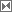 OrtBenutzungszeitBezeichnungMeterDefinitionQuelleÄgyptenkönigliche Elle0,52Ägyptengeringe Elle0,45Mesopotamienca. 2000 v. Chr.0,517 2Perserreich0,533
0,548GriechenlandAntikePechys0,46Ceylon(heutiges Sri Lanka)um 1200 v. Chr.Hattha oder Rattanagemessen vom Ellbogen zur Spitze des kleinen Fingers; 7 Hattha = 1 yaṭṭhi[1][2]arabisch0,540 427 Sechsgerstenkorn-BreitenDeutsch-------Bamberg---------------Bamberger Elle0,672,5 Fuß zu 26,8 cm-------deutschBadische Elle0,6deutschBayern0,83334¼ ZolldeutschBrabant0,695
0,565unterschiedlich, letzteres nach Hirsauer KirchedeutschBraunschweiger Elle0,570 7deutschBremenBremer Elle0,547deutschFrankfurt0,5473deutschFreiburg i. Br.0,5430/16 Baumaß zu 0,288 m
20 Zoll je 2,7 cm
(Freiburger Fuß 32,4 cm)deutschHalle (Saale)Alte hallische Elle0,602deutschHamburgkurze Elle0,573 1deutschHamburglange Elle0,687 7deutschHomberg (Efze)kurze Elle0,574deutschKurpfalz0,53deutschNürnberg0,656 5[3]deutschOldenburg0,580 9deutschPreußen0,666825½ ZolldeutschRavensburgRavensburger Elle0,615 9deutschRegensburgRegensburger Elle0,811deutschRostockRostocker Elle0,575 4255,072 Pariser Linien[4]deutschSachsen0,5 m bis über 0,8 mdeutschab 1858 gesetzlichDresdner Elle0,566 38deutschStralsundStralsunder Ellen0,5810,842 Brabanter Ellen
258 Französische Linien (Pariser Linien)
63/64 Hamburger Ellen
0,749 Wiener Elle[5]deutschWienWiener Tuchelle0,776½√3 Stephansdom LeinenellendeutschStephansdom Leinenelle0,896deutschWürttemberg0,613 4schweizerischSchweizim 19. Jhd.0,62 FussschweizerischSchweizbis ins 19. Jhd.zwischen Städten des gleichen Kantons verschiedenschweizerischSchweiz, Kanton Zug0,610 4schweizerischSchweiz, Kanton Bern0,541 7schweizerischSchweiz, Kanton Luzern0,498englischell1,14345 inchitalienischParmabraccio0,54siehe Elle (Toskana)italienischKirchenstaatbraccio0,75polnisch, PolenWarschau, Krakau, Lembergłokieć0,596tschechisch1268 - 1756Prager Elle
pražský loket0,593zwei Prager Fuß
zwei römische Fußtschechisch1756 - 1871Wiener Elle
Vídeňský sáh0,77831½ Prager Zoll
etwas größer als die Wiener TuchelleFrankreichalte Pariser Elle
aune de Paris1,188 446526,8333 Pariser Linien[6]MallorcaCanna1,7138 Palmos
32 Cuartillos
759,366 Pariser Linien[4]FerraraWolle-Elle
Brassio da Panno0,674[4]FerraraSeiden-Elle
Brassio da Seta0,634[4]Veronalange Elle
Brassio longo0,648 991[4]Veronakurze Elle
Brassio corto0,642 469[4]